Call for Papers 2020DEAR COLLEAGUES	The Department of Foreign Philology, Linguistics and Foreign Language Teaching at Kurgan State University, Russia, and the Institute of Language and Literature at the North Kazakhstan Kozybayev University have the pleasure to invite you to participate in the 5-th International Scientific Conference «THE UNIVERSALS AND CULTURE-SPECIFIC ELEMENTS IN LANGUAGES AND LITERATURES» to be held November 13, 2020.	The collected articles will be sited in RINTz, Russian Science Citation Index, and dispatched to libraries. The conference will address the following issues:   Universal features and cultural identity of the English, German, French and   Russian  Literatures..  Dialogue of cultures..  Philological analysis of literary text..  Text in cognitive and cultural aspects..  Discourse as the object of linguistic research..  Methodological background and studies of general and specific, systematic and asystematic phenomena in language..  Man in Language: language personality formation in  modern sociocultural conditions..  Linguodidactics. 	Publication of conference materials is planned to be free of charge. If a participant should wish to have a printed copy, it will be sent by post, the payment to be collected on delivery. Working languages of the conference are Russian and English. The conference is planned to be held on-line. You are requested to submit your application and report to nbochegova1@yandex.ru. The deadline is October 13, 2020.Article requirements:• Up to 7 pages of text (Microsoft Word);
• Times New Roman, 14 pt;
• All  margins of  2 cm, pages are not numbered;
• Text is formatted in width, indent paragraphs 1.25 cm;
• All the words in a paragraph separated by only one space; no space before the punctuation mark, single space after a punctuation mark; one should differentiate between a long dash (–) and a hyphen (-);
• References are made in the text in square brackets, indicating the serial number of the source in the alphabetical list of references, and page number [1, p. 28], automatic footnotes are not allowed;
• Interparagraph intervals are not allowed;
• The list of references under the heading "Literature" follows the main text of the article after double spacing.  It should be arranged in accordance with the rules of bibliographic description: 
1. Kolshansky G.V. On the concept of contextual semantics // Language Theory. Anglistics. Celtic Studies. - M .: Nauka, 1976. - P. 69-75.
2. Nikitin M.V. The lexical meaning (structure and combinatorics). - M .: Higher School, 1983.
3. Price M. Television, telecommunications and transition period [electronic resource]. URL: http://www.medialaw.ru/publications/books/mp/index.html.
• The initials and the surname of the author are to be placed in the right-hand corner in bold italics; in the next line - city, country (in brackets); the title of the report is to be placed in the center of the page in bold capitals. For example:                                                                                                     I.V. IVANOV                                                                                                (Moscow, Russia)ARTICLE TITLEAbstract: [12 pt ]Keywords:	Text of the article . Text of the article . Text of the article . Text of the article . Text of the article . Text of the article . Text of the article . Text of the article . Text of the article . Text of the article . Text of the article . Text of the article .Literature Regards,
 the Organizing CommitteeContact: Natalya N. Bochegova, Doctor of Science In Philology, dotsent   - Conference CoordinatorDepartment of Foreign Philology, Linguistics and Foreign Language TeachingKurgan State University 63, Sovetskaya str., bld.4 Kurgan, Russia, 640027 e-mail: nbochegova1@yandex.ru                                                                        ATTACHMENT
                                         APPLICATION FORM
5th International Conference "THE UNIVERSALS AND CULTURE-SPECIFIC ELEMENTS IN LANGUAGES AND LITERATURES " November 13, 2020,
Kurgan, Russia

• Full name in English
• Place of work, position
• Academic degree, academic title
• Zip code, address
• Phone number
• E-mail address
• Title in English
• Summary of the report in English
• Key words in English
• Proposed section (s)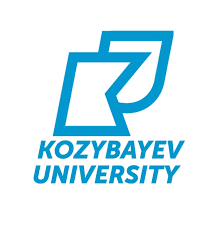 KURGAN STATE UNIVEWRSITYNORTH KAZAKHSTAN KOZYBAYEV UNIVERSITY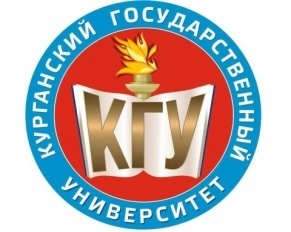 